AO ry:n M2-ohje matka- ja ansionmenetyslaskujen tekemiseenSisällysluettelo1	Laskutuksen prosessi	22	Kirjautuminen M2:een	32.1	Kirjautuminen 1. kerralla ns. kertamatkustajana	3Yleistä kertamatkustajatoiminnosta	32.2	Kirjautuminen henkilökohtaisella käyttäjätunnuksella	3Salasana	4Yleistä henkilökohtaisesta käyttäjätunnuksesta	43	Matkalaskun tekeminen	41. Matkat ja ajot	52. Kulut	5Matkakulut	5Verollinen korvaus	6Liitteet	63. Ateriat	74. Tiliöinti	75. Vahvista	85.	Usean tilaisuuden yhteinen matkalasku	86.	Päiväraha	97.	Verokortti	9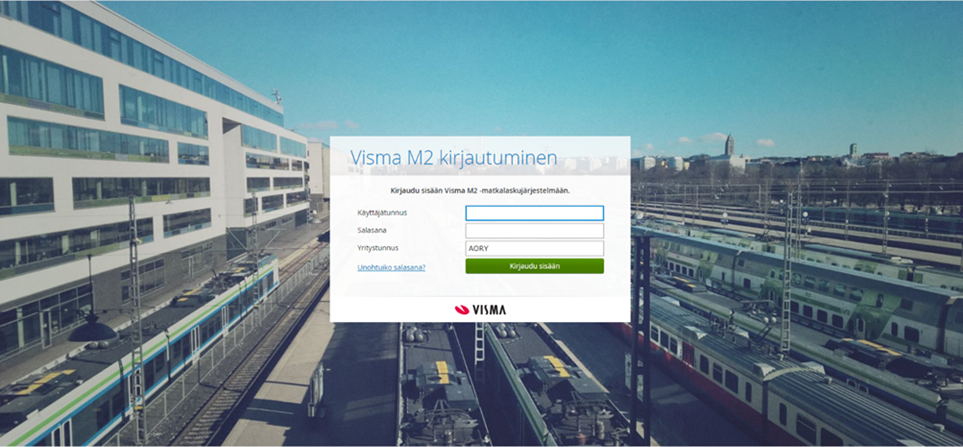 M2-matkalaskuohjelmaKäytämme M2-matkalaskuohjelmaa yhdistyksemme toiminnassa matkalaskujen ja ansionmenetysten laskuttamisessa.Samalla matkalaskulla haetaan matkakulujen lisäksi mahdollista ansionmenetyksen korvausta ja päivärahaa. Huolehdithan, että sinulla on valmiina kaikki tarvittavat liitteet (tositteet matkakuluista ja ansionmenetystodistus) skannattuna tai kuvattuna laitteellasi, ennen kuin aloitat M2-matkalaskun tekemisen.Huom! Laskua ei voi tehdä etukäteen, vaan vasta tilaisuuden jälkeen.Matkalasku on tehtävä kahden kuukauden kuluessa tilaisuuden päättymisestä.Laskutuksen prosessiKirjautuminen M2:eenPäästäksesi ohjelmaan, kirjoita verkkoselaimen osoiteriville www.saasm2.com/blueKirjautuminen 1. kerralla ns. kertamatkustajanaHUOM! Tehdessäsi matka- tai ansionmenetyslaskua yhdistyksellemme 1. kerran, sinulla on oltava kaikki tarvittavat tiedot ja liitteet sähköisessä muodossa käytettävissäsi, sillä lasku on tehtävä kerralla alusta loppuun asti.Ensimmäisellä kerralla käytä seuraavia kertamatkustajan tunnuksiaKäyttäjätunnus: kertamatkustaja_AORYSalasana: AOM2!UusimatkustajaYritystunnus: AORYNäytölle avautuu Kertamatkustajan tiedot.Täytä henkilö- ja yhteystietosi, tähdellä merkityt tiedot ovat pakollisia tietoja:Etu- ja sukunimi isoilla alkukirjaimillaHenkilötunnus täydellisenäIlmoita sähköpostiosoitteesi, joka on vain henkilökohtaisessa käytössäsi ja joka ei tiettävästi tule vaihtumaan. Sähköpostiosoitteestasi tulee henkilökohtainen käyttäjätunnuksesi sen jälkeen, kun olet rekisteröitynyt M2-käyttäjäksi.Puhelinnumero ilman välilyöntejäPankkitilin numero IBAN-muodossa ilman välilyöntejä (esim. FI20xxxxxxxxxxxxxx)Yleistä kertamatkustajatoiminnostaKertamatkustajatoimintoa käytetään silloin, kun henkilö tekee matkalaskun ensimmäistä kertaa, eikä hänellä ole vielä omia M2-tunnuksia. Kertamatkustajat voivat tehdä järjestelmässä oletusarvoisesti yhden matkalaskun kerrallaan ja lähettää sen hyväksyttäväksi.Käyttäjätunnus ja salasana ovat kaikille kertamatkustajille samat. Kertamatkustaja kirjautuu järjestelmään yleisellä tunnuksella, jonka jälkeen hän tallentaa henkilötietonsa, syöttää matkalaskun tiedot sekä lähettää sen hyväksyttäväksi. Tämän jälkeen kertamatkustaja ei enää voi käsitellä laskua.Kertamatkustajan on tehtävä lasku kerralla loppuun asti. Jos laskun teko syystä tai toisesta keskeytyy, kertamatkustaja ei voi korjata eikä poistaa keskeneräistä laskua, eikä ei voi tehdä uutta laskua samalle päivämäärälle.Lähetettyään matkalaskunsa hyväksyttäväksi kertamatkustaja voi pyytää järjestelmää luomaan henkilökohtaisen käyttäjätunnuksen. Aktiivitoimija tekee matkalaskuja useamman kerran vuodessa, joten henkilökohtainen käyttäjätunnus helpottaa sekä matkalaskun tekemistä että sen tarkastamista. Lisätietoja viimeisellä sivulla.Kirjautuminen henkilökohtaisella käyttäjätunnuksellaEnsimmäisen maksetun matkalaskusi jälkeen, saat henkilökohtaisen käyttäjätunnuksen ja salasanan. Noudata ohjeita salasanan vaihtamisessa.Kirjaudu henkilökohtaisella käyttäjätunnuksella ja salasanalla M2-ohjelmaan.Tarkista henkilö- ja yhteystietojesi ajantasaisuus, tee mahdolliset muutokset > Tallenna.SalasanaHenkilökohtaisen käyttäjätunnuksen salasanan on oltava vähintään 15 merkkiä pitkä ja sen tulee sisältää pieniä ja isoja kirjaimia, vähintään yhden numeron ja yhden erikoismerkin.Unohtuiko salasana?Voit tilata uuden salasanan unohtuneen tilalle kirjautumisnäytöltäKirjoita käyttäjätunnuksesi (sähköpostiosoitteesi)Jätä salasanakenttä tyhjäksiYritystunnus: AORYValitse > Unohtuiko salasanaSaat uuden salasanalinkin sähköpostiisi.Yleistä henkilökohtaisesta käyttäjätunnuksestaHenkilökohtaisilla tunnuksilla pääset tekemään uusia matkalaskuja ilman, että syötät perustietoja joka kerta uudelleen. Tiedot kuitenkin näkyvät jokaisella sisäänkirjautumiskerralla tarkastusta/päivitystä varten.Toivomme kaikkien aktiivitoimijoiden käyttävän henkilökohtaista käyttäjätunnusta.Etuja:Voit käyttää vanhaa laskua uuden tekemisen pohjana (matkakohde ja matkareitti yleensä samat)Voit muokata tekemiäsi laskuja siihen asti, kun ne on käsiteltyVoit tarkistaa tekemiesi laskujen tilan; onko käsitelty, maksettu jne.Nopeuttaa matkalaskun tekemistä ja tarkastamista.Kustannusseurannan edellytys!Matkalaskun tekeminenAloita valitsemalla ylhäältä vasemmalta Uusi laskuValitse matkatyyppi, esim. KoulutusmatkaMatkakohde: Tilaisuuden paikkakunta, esim. HelsinkiLaskun kuvaus: Tilaisuuden nimi ja päivänmääräMaksutapa: PankkiTäytä lähtöajaksi päivänmäärä ja kellonaika, jolloin matkasi alkoi, paluuajaksi päivänmäärä ja kellonaika, jolloin matkasi päättyi.Kirjoita matkan kuvaukseen uudestaan tilaisuuden nimi, päivänmäärä sekä matkareitti (eri vaiheet, joista on matkakuluja)Valitse jatkaMikäli osallistut useampaan yhdistyksemme tilaisuuteen saman kuukauden aikana, tee vain yksi matkalasku lisäämällä jokaisesta tilaisuudesta ”uusi matka” samalle laskulle. Katso ohjeet luvusta 5.1. Matkat ja ajotSuosimme julkista liikennettä. Oman auton käyttö on mahdollista vain perustelluista syistä.Mikäli olet matkustanut omalla autolla, valitse Lisää > Ajo.Täytä ajotiedot: Päivänmäärä, ajetut kilometrit ja kulkuneuvo (oma auto)AjoreittiKirjoita tarkasti lähtö- ja saapumisosoite (pelkät paikkakunnat eivät riitä)Perustelu oman auton käytölle on pakollinenJos kyydissäsi on ollut muita matkakorvaukseen oikeutettuja paina +-merkkiä, jolloin saat lisättyä kyydissäsi matkanneiden henkilöiden nimet ja kilometrit (pakollinen tieto)Tallenna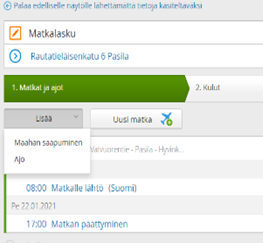 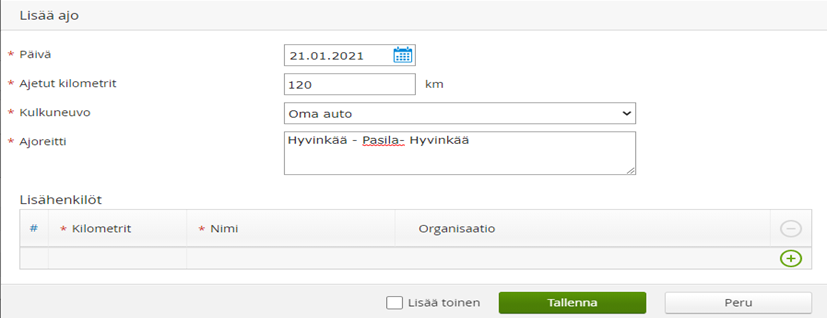 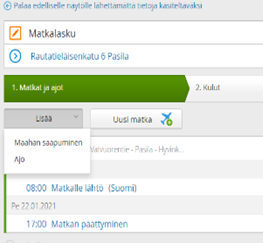 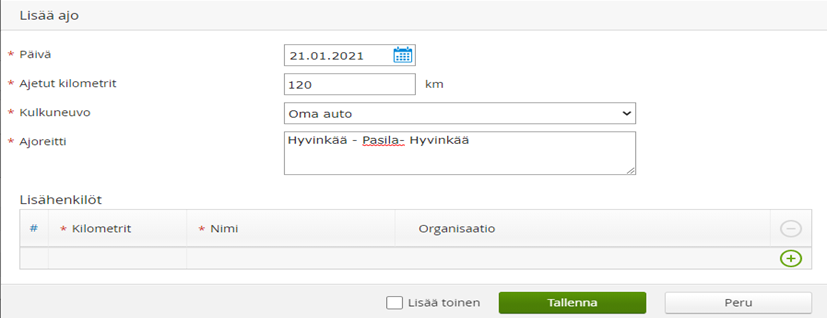 2. KulutMatkakulutMikäli olet maksanut matkakuluja itse, valitse Lisää > Kulu.Huom. Suosimme julkista liikennettä. Taksin käyttäminen vain perustelluista syistä.Syötä päivänmäärä, kululaji (Matkakulut) ja summaKirjoita selitteeseen tarkemmin mistä kulusta on kyse sekä matkalippujen osalta kirjoita myös matkareitti (lähtö- ja kohdeosoite)Taksikulujen osalta kirjoita selitteeseen matkareitin lisäksi taksissa mukana matkustaneiden nimet sekä perustelu taksin käytölle (pakollinen tieto)Mikäli sinulla on enemmän kuin yksi kulu, niin valitse Lisää toinen ja Tallenna, muutoin valitse Tallenna.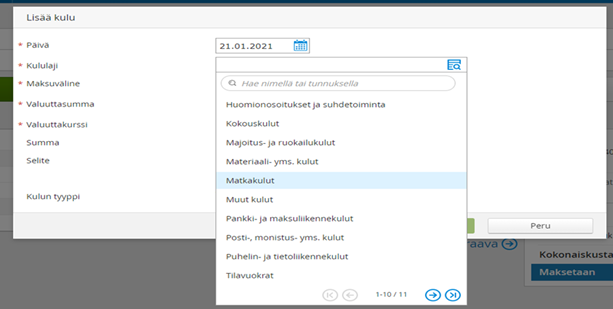 Verollinen korvausMikäli AO ry korvaa tilaisuudesta mahdollisen ansiomenetyksen, valitse Lisää > Verollinen korvaus.Syötä päivänmäärä ja valitse verollinen korvaus = ansionmenetyskorvausYksikköhinta: Ansionmenetystodistuksesi mukainen summaLukumäärä: Tilaisuuden ansiomenetyspäivien määräSelite: Kirjoita tilaisuuden nimi ja päivänmääräTallenna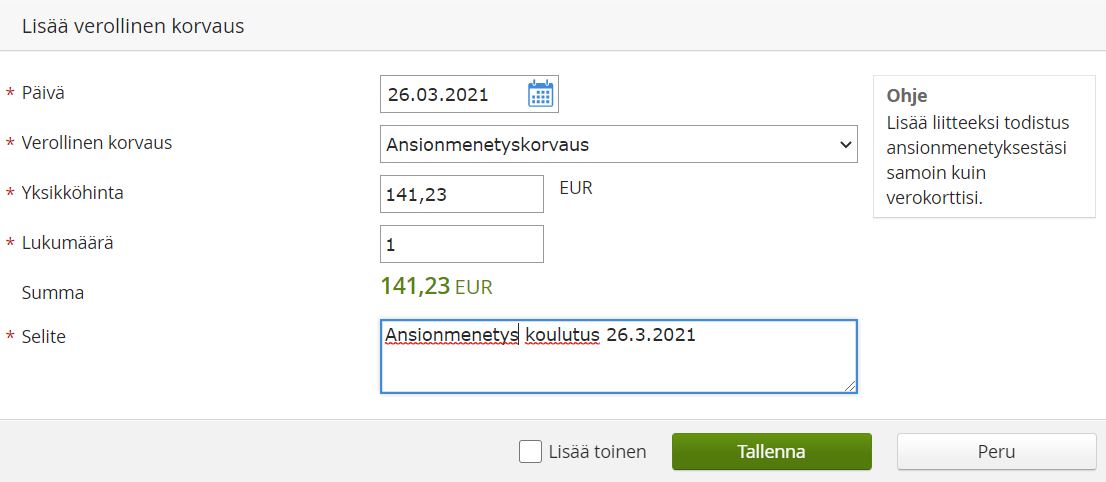 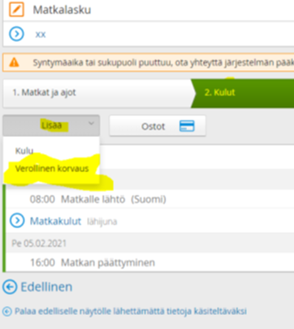 Liitteet Kulut-välilehdelläLisää matkalaskun tositteet ja mahdollinen ansionmenetystodistus.Matkalaskuun on liitettävä skannatut/kuvatut kopiot alkuperäisistä tositteista (taksi- ja pysäköintikulut, kaukojunaliput, pitkän matkan linja-autoliput, itsemaksetut lentoliput)Säästä alkuperäiset tositteet siihen asti, kunnes matkalaskusi on hyväksytty ja maksettu.Älä liitä tositteita yhdistyksen laskuun tilatuista matkalipuista, ainoastaan itse maksamistasi matkoista.Lisää tosite liitteeksi klikkaamalla kolmen viivan takaa > Lisää tai kohdista liite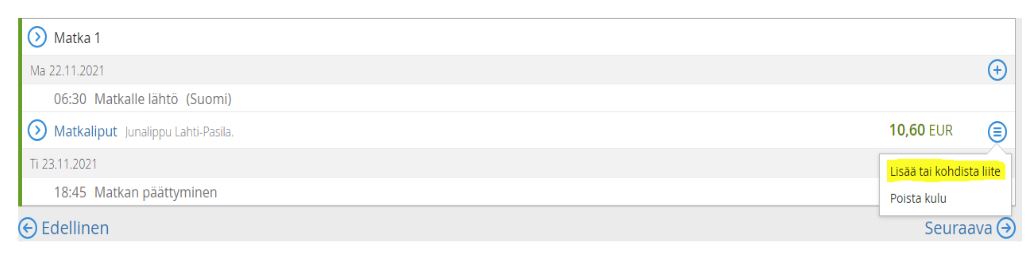 Valitse tiedostotHae tositteen tiedosto > Avaa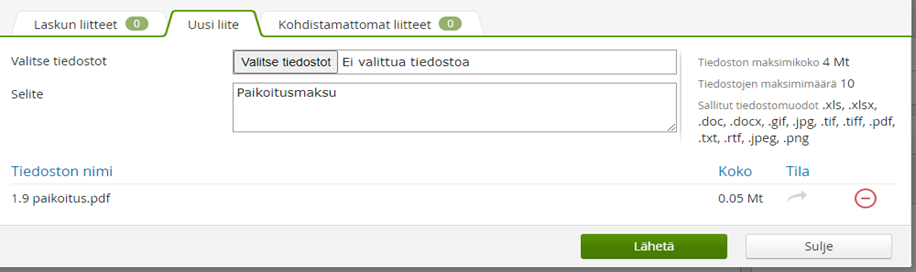 Kirjoita selitteeseen mistä tositteesta on kyse (aina tilaisuuden nimi ensin)LähetäSulje3. AteriatValitse > Muokkaa matkan aterioitaSyötä ilmaisten aterioiden määrä (0, 1, tai 2) matkavuorokausittain ja kirjoita selitteeseen mitkä ateriat olet saanut (lounas, päivällinen). Aamiaista tai iltapalaa ei lasketa ateriaksi.HUOM! Mikäli tilaisuus on verkkotilaisuus tai etäisyys kotoa tilaisuuteen on alle 15 km, valitse liukukytkimellä > Ei päivärahojaTallenna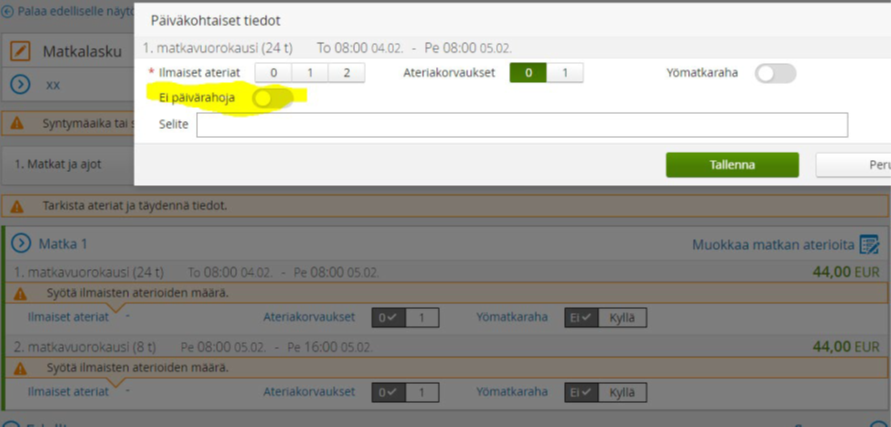 4. TiliöintiKohdistamme matkalaskut kustannuspaikoittain. Jokaisen on itse valittava oikea kustannuspaikka. Seuraava ohje koskee yhden matkan matkalaskua.Valitse vihreältä pohjalta > Ei oletustiliöintiäKustannuspaikka: valitse oikea kustannuspaikka ja oikea tilaisuus, koulutus tai kokousHuom. valikko on useammalla sivulla, siirryt alalaidan nuolella seuraavalle sivulle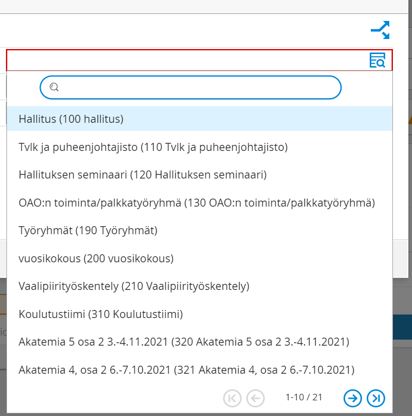 Tiliöinti on valmis, kun sivun kentät muuttuvat vihreäksi.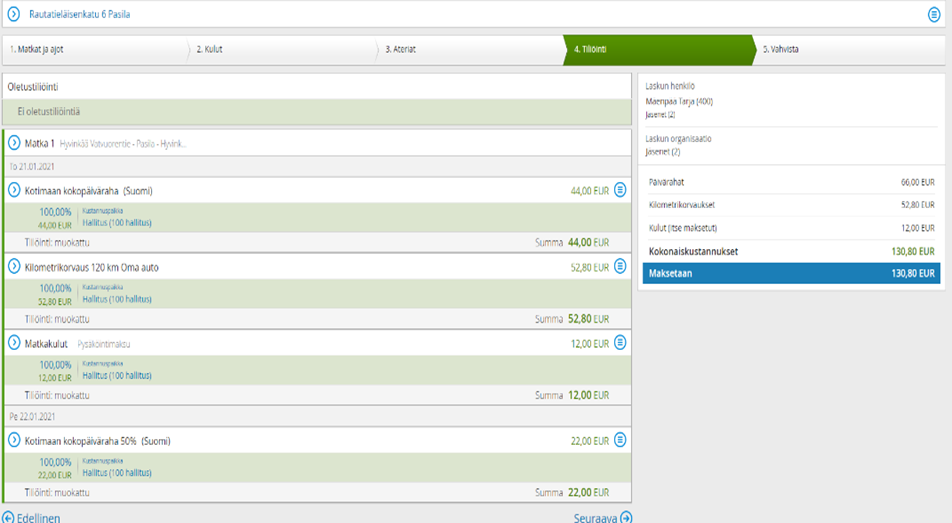 5. VahvistaTarkista laskulle kirjaamasi tiedot ja että laskulla on kaikki tarvittavat liitteet.Valitse hyväksyjäksi rahastonhoitajan nimi.Kirjoita viestikenttään vain, jos sinulla on jotain erityistä huomautettavaa laskustasi.Lähetä hyväksyttäväksi.Usean tilaisuuden yhteinen matkalaskuJos olet ollut useammassa tilaisuudessa peräkkäin, tee vain yksi matkalasku. Toivomme, että yhdellä laskulla on saman kuukauden tilaisuudet.Tehtyäsi yhden tilaisuuden matkalaskun, ennen vahvistamisvaihetta toimi seuraavasti:Valitse > 1. välilehti Matkat ja ajot > Uusi matkaTäytä uuden matkan tiedot ja toimi kuten edellä on ohjeistettu.Tiliöinti-kohdassa valitse jokaiselle matkalle oikea kustannuspaikka riveittäin. Summan vierestä oikealta klikkaa plusmerkkiä ja valitse tilaisuuden oikea kustannuspaikka. Toista tämä jokaisen kulun kohdalta plusmerkistä.Voit myös hyödyntää kolmea viivaa summan vieressä > Kopio tiliöinti. Tämän jälkeen ilmestyy saman matkan kulusummien viereen laatikko > Valitse > Kopioi tiliöinti.Lopuksi valitse > Vahvista ja lähetä lasku.Huom! Jokaisesta tilaisuudesta on oltava oma ansionmenetystodistus ansionmenetyskorvausta haettaessa ja ne on kohdistettava kyseisen matkan verollisen korvauksen liitteeksi.PäivärahaM2-ohjelma laskee automaattisesti päivärahat, kun olet syöttänyt laskulle matka- ja ateriatiedot.Noudatamme päivärahan maksamisessa voimassa olevaa valtion matkustussääntöä. Mikäli päivärahan edellyttämä matkan pituus ei täyty tai kyseessä on AO:n tilaisuus, josta ei makseta päivärahoja (esim. vuosikokous, kv-opintomatka), valitsethan Ateriat-välilehdellä > Ei päivärahoja9 § Päivärahan edellytyksenä olevan matkan pituusPäivärahaa voidaan suorittaa, kun virkamatka ulottuu yli 15 kilometrin etäisyydelle virkamiehen tai työntekijän asunnosta tahi virka- tai työpaikasta, mitattuna yleisesti käytettyä kulkutietä sen mukaan, tapahtuuko lähtö asunnosta vai virka- tai työpaikasta ja paluu vastaavasti asuntoon vai virka- tai työpaikkaan.VerokorttiPalkkion tai ansiomenetyksen saajan ei enää tarvitse toimittaa verokorttia, eikä myöskään ilmoittaa verokorttimuutoksesta. Viimeisin päivitetty verokortti päivittyy verohallinnosta palkanlaskentaohjelmaamme ennen palkka-ajoa.Huomioitavaa on, että lisäveroprosentti ei tule yhdistyksen maksamissa palkkioissa käyttöön, koska yhdistyksen maksamat maksut eivät ylitä verokortin tulorajaa. Saajan täytyy siis itse huolehtia, että koko vuoden ansio on ilmoitettu riittävän suureksi, jottei joudu maksamaan lisäveroja tämän vuoksi. Muutokset omaan verokorttiin voi tehdä Omaverossa.